关于做好2021-2022学年第一学期学生教材自愿退订的通知各教学单位: 我院2021-2022学年第一学期学生教材自愿退订工作定于2021年7月8日起开始，现将有关事宜通知如下：一、退订规则1.学生教材退订遵循自愿原则；2.退订范围：学生所有教材；（除马克思主义理论研究和建设工程重点教材不予退订）3.退订时间：即日起 -2021年7月9日20:00。二、退订流程学生需在规定时间内进行退订操作，学生具体操作步骤：首页>我的>学生教材订购>教材管理，在“教材管理”里面选定所需退订的教材，进行退订。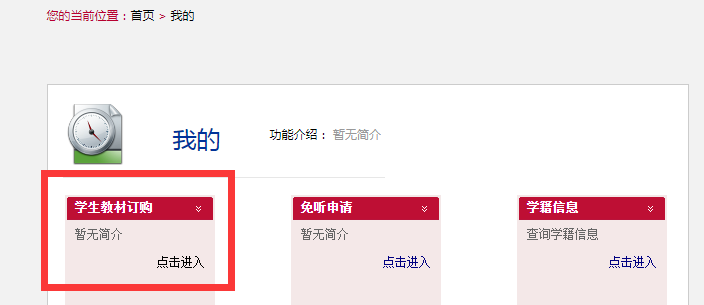 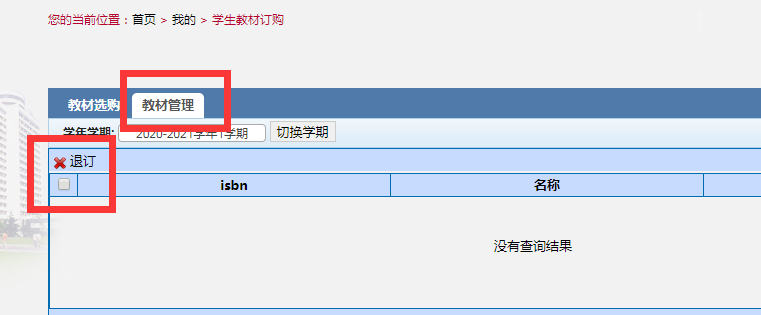 温馨提醒：务必选对学期；学生退订后务必自备教材。                                               教务处  2021年7月8日